       UHB Teddy Bear Nursery Guidelines - 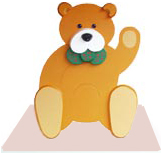 PRIVACY AND CONFIDENTIALITYAt The Teddy Bear Nurseries we recognise that we hold sensitive/confidential information about children and their families and the staff we employ. This information is used to meet children’s needs, for registers, invoices and emergency contacts. We store all records in locked cabinets in line with data protection registration and any information shared with the staff team is done on a ‘need to know’ basis and treated in confidence.Legal RequirementsWe follow the legal requirements set out in the CIW National Minimum Standards;We follow the requirements of the Data Protection Act (DPA) 1998 and the Freedom of Information Act 2000 with regard to the storage of data and access to it. ProceduresIt is our intention to respect the privacy of children and their families and we will do so by:Storing confidential records in a locked filing cabinet or on the office computer with files that are password protected. Ensuring staff, student and volunteer inductions include an awareness of the importance of confidentiality and that information about the child and family is not shared outside of the nursery other than with relevant professionals who need to know that information. It is not shared with friends and family, discussions on the bus or at the local bar. If staff breach any confidentiality provisions, this may result in disciplinary action and, in serious cases, dismissal. Students on placement in the nursery are advised of our confidentiality policy and required to respect itEnsuring that all staff, volunteers and students are aware that this information is confidential and only for use within the nursery and to support the child’s best interests with parental permissionEnsuring that parents have access to files and records of their own children but not to those of any other child, other than where relevant professionals such as the Police or local authority children’s social care team decide this is not in the child’s best interestEnsuring all staff are aware that this information is confidential and only for use within the nursery setting If any of this information is requested for whatever reason, the parent’s permission will always be sought other than in the circumstances above;Ensuring staff do not discuss personal information given by parents with other members of staff, except where it affects planning for the child's needsEnsuring staff, students and volunteers are aware of and follow our social networking policy in relation to confidentiality Ensuring issues concerning the employment of staff remain confidential to the people directly involved with making personnel decisionsEnsuring any concerns/evidence relating to a child's personal safety are kept in a secure, confidential file and are shared with as few people as possible on a ‘need-to-know’ basis. If, however, a child is considered at risk, our Safeguarding/Child Protection Policy will override confidentiality All paper information is disposed of in confidential waste bins.All the undertakings above are subject to the paramount commitment of the nursery, which is to the safety and well-being of the child.Staff and Volunteer InformationAll information and records relating to staff will be kept confidentially in a locked cabinet;Individual staff may request to see their own personal file at any time.This Guideline outlines local procedure within the UHB Nursery. The Nursery is a department within the Cardiff and Vale Local Health Board and as such will incorporate the UHB polices on this subject matter.As part of the UHB we will endeavour to structure our interactions with the organisation’s values in mind:-For information:-UHB Data Protection Policyhttp://nww.cardiffandvale.wales.nhs.uk/pls/portal/url/ITEM/EDBC56004E8A2F73E0400489923C1419Confidentiality: Code of Conduct - NHShttp://www.cardiffandvaleuhb.wales.nhs.uk/opendoc/286589UHB Information Governancehttp://nww.cardiffandvale.wales.nhs.uk/portal/page?_pageid=253,127578554&_dad=portal&_schema=PORTALReference Number: Version Number: UHB TEDDY BEAR NURSERY GUIDELINEPrivacy and ConfidentialityUHB TEDDY BEAR NURSERY GUIDELINEPrivacy and ConfidentialityIntroduction and AimAt The Teddy Bear Nurseries we recognise that we hold sensitive/confidential information about children and their families and the staff we employ.This information is used to meet children’s needs, for registers, invoices and emergency contacts.Introduction and AimAt The Teddy Bear Nurseries we recognise that we hold sensitive/confidential information about children and their families and the staff we employ.This information is used to meet children’s needs, for registers, invoices and emergency contacts.ObjectivesIt is our intention to respect the privacy of children and their families and we will do so by keeping all records in locked cabinets in line with data protection registration and any information shared with the staff team is done on a ‘need to know’ basis and treated in confidence.ObjectivesIt is our intention to respect the privacy of children and their families and we will do so by keeping all records in locked cabinets in line with data protection registration and any information shared with the staff team is done on a ‘need to know’ basis and treated in confidence.ScopeThis procedure applies to all of our parent/guardian users of the UHB Nursery facility.ScopeThis procedure applies to all of our parent/guardian users of the UHB Nursery facility.Equality Impact Assessment An Equality Impact Assessment has not been completed. This is because a procedure has been written to support the implementation of the UHB Information Governance.The Equality Impact Assessment completed for the policy found here to be a positive.Health Impact AssessmentA Health Impact Assessment (HIA) has not been completed and this found there to be a no impact.Key actions have been identified and these can be found in or incorporated within this policy/supporting procedure. Documents to read alongside this Procedure National Minimum Standards for Full Day Care (Wales)  www.careinspectorate.walesGroups ConsultedUHB Nursery Management TeamUHB Senior Childcare ManagerCIW – N.M.S.NDNA – Policies and Procedures - version 2016NDNA – Policies and Procedures - version 2020Groups ConsultedAs aboveOutcome of ConsultationAdopt as a Local Departmental GuidelineAccountable Executive or Clinical Board DirectorMr Andrew CrookHead of Workforce GovernanceWorkforce & Organisational DevelopmentCardiff & Vale University Health BoardWoodland HouseMaes-y-Coed RoadCardiff  CF14 4HHTelephone: 02921 836280Author(s)Mrs Suzanne White – Senior Childcare ManagerMs Kelly Lovell – UHL Nursery ManagerOperational ManagersMs Kelly Lovell – UHL Nursery ManagerMrs Arfana Ashraf – UHW Nursery ManagerDeputy Operational ManagersMs Lisa Martin – UHL Deputy Nursery ManagerMrs Lee-Anne Keveren – UHL Deputy Nursery ManagerDisclaimerIf  the review  date of  this document has  passed please  ensure that the version you are using is the most up to date either by contacting the document author or the Governance DirectorateDisclaimerIf  the review  date of  this document has  passed please  ensure that the version you are using is the most up to date either by contacting the document author or the Governance DirectorateSignature:Designation:Date:Summary of reviews/amendmentsSummary of reviews/amendmentsSummary of reviews/amendmentsSummary of reviews/amendmentsVersion NumberDate of ReviewDate of IssueSummary of Amendments101/06/18TBANew document. Establish a separate, comprehensive local guideline on confidential work practices.215/01/1815/1/18Name change of CSSIW to Care Inspectorate Wales ( CIW)Version NumberDate of ReviewDate of IssueSummary of Amendments204/05/18May 2018226/05/19Annual Review.326/05/21Contents Review.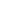 Our ValuesCare about the people we serve and the people we work with.Act with kindness – because it costs nothing, and makes all the difference in the world.Show trust – because our staff have been trained to do their jobs and we work at our best when we feel we are being trusted.Take and expect personal responsibility – because everyone has a job to do and we are all responsible for doing our jobs as well as we can.Be respectful – because this is what we want for ourselves.Always act with integrity – because we build trust and respect if we keep our promises, do what we say we will do, and work as colleagues together. 